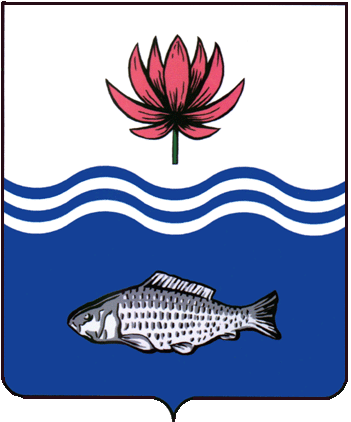 АДМИНИСТРАЦИЯ МО "ВОЛОДАРСКИЙ РАЙОН"АСТРАХАНСКОЙ ОБЛАСТИПОСТАНОВЛЕНИЕОб отмене постановления администрации МО «Володарский район» Астраханская область от 25.01.2022 г. № 90 «Об утверждении схемы расположения земельного участка, расположенного по адресу:	Астраханская область, Володарский район, с. Сизый Бугор, ул. Первомайская, 63 на кадастровом плане территории»В связи с производственной необходимостью, администрация МО «Володарский район»ПОСТАНОВЛЯЕТ:1.	Отменить постановление администрации МО «Володарский район» Астраханская область от 25.01.2022 г. № 90 «Об утверждении схемы расположения земельного участка, расположенного по адресу: Астраханская область, Володарский район, с. Сизый Бугор, ул. Первомайская, 63 на кадастровом плане территории»2.	Отделу земельных и имущественных отношений, жилищной политики администрации МО «Володарский район» внести соответствующие изменения в учетную и справочную документацию.3.	Контроль за исполнением настоящего постановления оставляю за собой.И.о. заместителя главыпо оперативной работе					        Р.Т. Мухамбетов           от 04.02.2022 г.N  164